Что делать в том случае, если в какой-либо организации вам упорно намекают на то, что для решения вашего вопроса вам требуется отблагодарить работников денежной суммой или презентом? 
Тому, кто решает вопросы и проблемы без поднесения даров, легко говорить о том, что взяточничество нужно искоренять полностью. А безобидно ли ускорять решение своей проблемы путем дачи взятки? И что следует предпринять в том случае, если вы все же намерены передать мзду работникам той или иной организации для скорейшего разрешения проблемной ситуации? 
Взятки - дело незаконное. Об этом, как правило, знают многие граждане. А о том, что передача взятки является уголовно наказуемым действием в соответствии со статьей, говорится гораздо реже. Но лица, которые сами сообщают о факте взятки, а также способствуют расследованию инцидента, по данной статье привлекаться не могут. 
Существует два легальных метода борьбы с взяточничеством. Во-первых, можно обратиться за помощью к правоохранительным органам, а во-вторых, можно воздействовать на чиновника, привлекая вышестоящие органы. Какой способ будет более действенным, может зависеть только от конкретной ситуации. Если для того, чтобы взять вашего малыша в детский садик, с вас требуют денежную сумму, то жалобу можно подать на директора детского учреждения в Департамент образования. В жалобе нужно конкретно описать ситуацию и попросить в ней разобраться. Копию претензии можно также направить на рассмотрение в прокуратуру, в этом случае реакция на вашу жалобу станет более активной. Помните, что в справедливой борьбе с взяточничеством вам будут помощниками не только милиция, но и прокуратура и даже ФСБ. Если же денежное вознаграждение у вас требуют сами сотрудники милиции, то данный вопрос можно решить, обратившись во внутренние службы. 
К сожалению, взятки окружают нас повсюду, неважно при этом, как их назвать, хоть благодарностью, хоть мздой. Так устроена современная жизнь, что если хочется что-то получить, то нужно дать что-то взамен. Но если взятку у вас будут вымогать, то закон всегда встанет на вашу сторону. 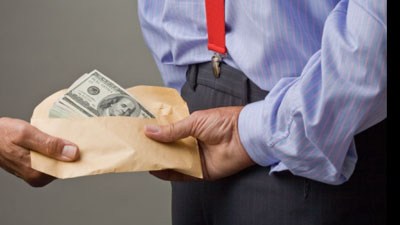 